R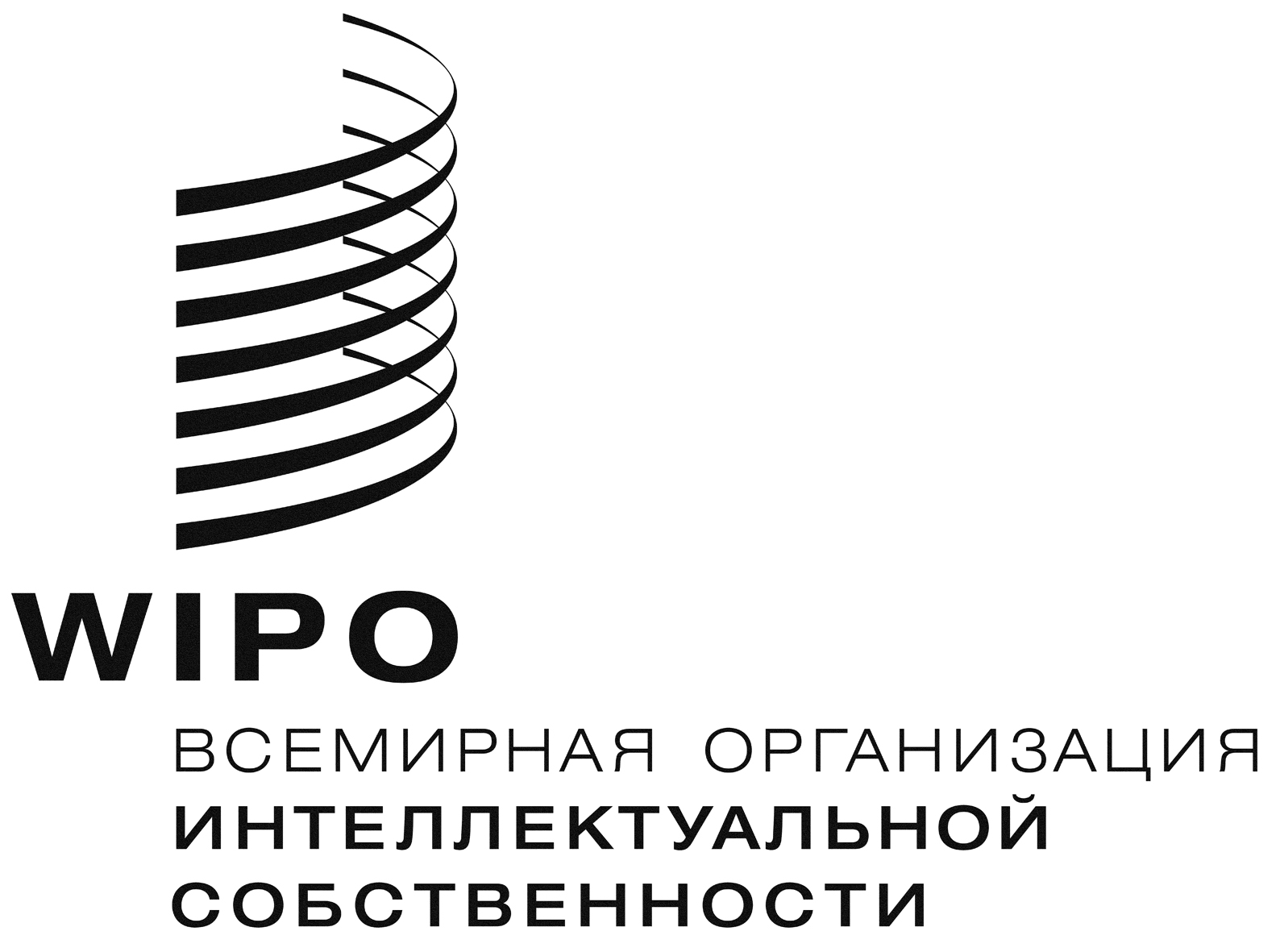 A/58/10 ADD.2оригинал: английскийдата: 2 октября 2018 г.Ассамблеи государств – членов ВОИСПятьдесят восьмая серия заседаний
Женева, 24 сентября – 2 октября 2018 г.краткий отчетДобавлениеПУНКТ 10 сводной повестки дня
состав комитета по программе и бюджету Генеральная Ассамблея ВОИС приняла решение рассмотреть состав Комитета по программе и бюджету;  в этой связи Председатель Генеральной Ассамблеи ВОИС проведет консультации по вопросу об инклюзивном, транспарентном и эффективном КПБ, принимая во внимание в качестве одного из факторов географическую представленность, с целью вынесения решения на пятьдесят первой сессии Генеральной Ассамблеи ВОИС в 2019 г.[Конец документа]